HOLLY HIGH SCHOOL
BOYS VARSITY SOCCERHolly High School Boys Varsity Soccer falls to Fenton High School 4-1Wednesday, September 7, 2022
6:15 PM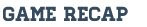 Tonight we traveled to Fenton to take on the Tigers, in an FML showdown. We came out very strong, playing with some intensity and heart from the opening kickoff. Our defense held strong for the first 15 minutes, but Fenton was unfortunately able to captailize off of a mistake from our back line to make the score 0-1. We kept chipping away in the first half, trying to fight and get the goal back. In the 34' a handball was called against Fenton's keeper, which gave us a free kick right outside of the plenty box. Austin Jacopec stepped up and was able to put away the free kick making the score line 1-1. In the 2nd half, we would continue to be up for the challenge as we kept fighting and clawing. Trying to come away from this game with some sort of result that would favor us. But unfortunately in the 70' a foul was called against us right outside the box. Fenton was able to score off of the free kick making the score 1-2. Fenton would go on to score two more unanswered goals making the final score of the game 1-4. We drop to 2-5 (1-2 FML) on the season. Our next contest is this Saturday as we travel to Carmen-Ainsworth for the 36th annual Carmen-Ainsworth Cavalier Classic Soccer Tournament. Proud is an understatement of how I feel about this game. These boys came out tonight and played with the heart of a lion. Going toe to toe with the 7th ranked team in the state of Michigan. The score line does not reflect the way these boys fought tonight, as they left it all out on the pitch. Man of the Match: Adam Booher 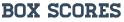 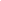 